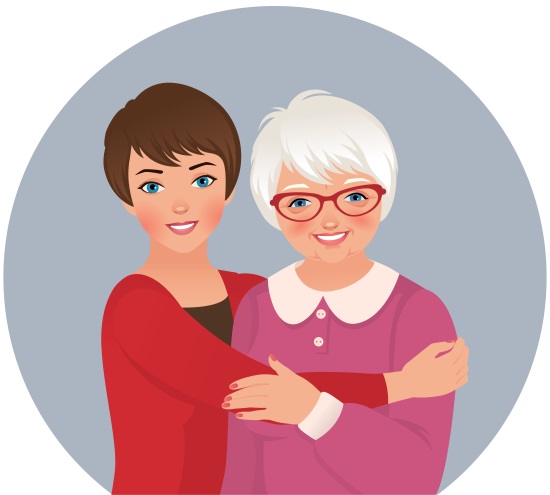 Приемная семья может быть организована как по месту жительства приемной семьи, либо, с согласия гражданина, в его в жилом помещении.Срок пребывания гражданина в приемной семье может колебаться от одного месяца до нескольких лет в зависимости от желания обеих сторон.Основными требованиями, предъявляемыми к приемным семьям, являются:1) граждане не являются членами одной семьи;2) отсутствие хронического алкоголизма, карантинных инфекционных заболеваний, активных форм туберкулеза, венерических заболеваний, затяжных психических расстройств с тяжелыми стойкими или часто обостряющимися болезненными проявлениями;3) соблюдение учетной нормы площади жилого помещения, установленной органом местного самоуправления, в расчете на каждое, лицо, проживающее в жилом помещении, от общей площади жилого помещения;4) граждане пришли к взаимному согласию относительно условий договора.регулируется Законом Амурской области от 06.03.2012 № 15-ОЗ «Об организации в Амурской области приемных семей для граждан пожилого возраста и инвалидов I или II группы, страдающих психическими расстройствами и расстройствами поведения»Приемная семья – форма жизнеустройства, представляющая собой совместное проживание и ведение общего хозяйства гражданина, нуждающегося в социальной поддержке, и гражданина, осуществляющего за ним уход.Приемная семья принимает на себя обязательства по содержанию и обеспечению человека необходимым уходом, питанием, лекарственными средствами, предметами повседневного спроса, оказанию доврачебной медицинской помощи, организует общий быт, досуг на основе взаимоуважения, создавая благоприятный психологический климат.  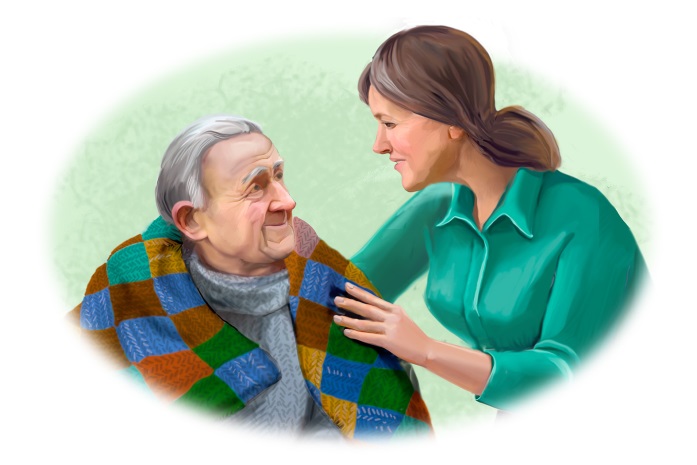 При создании приемной семьи гражданину, осуществляющему уход, управлением производится выплата ежемесячного денежного вознаграждения. На сегодняшний день, размер ежемесячного вознаграждения на одного гражданина, нуждающегося в социальной поддержке, составляет 6320,00 рублей. В случае если гражданин, нуждающийся в социальной поддержке, имеет инвалидность I группы или достиг возраста 80 и более лет, или из числа лиц, страдающих психическими расстройствами и расстройствами поведения, то размер ежемесячного денежного вознаграждения составляет 9481,000 рублей.Для получения вознаграждения гражданин, который осуществляет уход, ежемесячно представляет в управление акт об оказании услуг по уходу (форма является приложением к договору). Управление в течение 5 рабочих дней со дня получения акта осуществляет проверку исполнения условий договора и принимает решение о выплате вознаграждения либо об отказе.Ежеквартально комиссией при управлении осуществляются выезды по адресам приемных семей для проведения проверки условий проживания граждан, а также выполнения условий договора.Кто имеет право быть принятым в приемную семью?Одинокие дееспособные граждане пожилого возраста (женщина старше 55 лет, мужчина старше 60 лет) или дееспособные инвалиды I или II группы, страдающие психическими расстройствами и расстройствами поведения, проживающие на территории области, нуждающиеся в постоянной посторонней помощи в связи с утратой возможности самостоятельно удовлетворять свои основные жизненные потребности вследствие ограничения способности к самообслуживанию и (или) передвижению, члены семьи которых не могут обеспечить им уход по определенным причинам.Гражданин, осуществляющий уход – гражданин в соответствии с договором о создании приемной семьи взявший на себя обязательства по уходу за гражданином, нуждающимся в социальной поддержке.Чтобы принять в семью гражданина, нуждающегося в социальной поддержке, необходимо лично обратиться в управление социальной защиты населения по месту своего жительства с письменным заявлением о намерении организовать приемную семью. Специалисты управления подробно расскажут о данной технологии, необходимых условиях её создания. Приемная семья создается на основании договора, заключенного между управлением, гражданином, нуждающимся в социальной поддержке, и гражданином, осуществляющим за ним уход. При заключении договора УПРАВЛЕНИЕ оформляет паспорт приемной семьи, в котором отражаются сведения об имуществе, социально-бытовые условия проживания, бюджет приемной семьи психологический климат и др.ПРИЕМНАЯ СЕМЬЯ ДЛЯ ГРАЖДАН ПОЖИЛОГО ВОЗРАСТА И ИНВАЛИДОВКонтактные данные государственных казенных учреждений Амурской области – управлений социальной защиты населения ГКУ АО УСЗН по Архаринскому муниципальному округу8(41648) 21-2-12ГКУ АО УСЗН в г. Белогорске (межрайонное) 8(41641) 3-51-46ГКУ АО «Благовещенское УСЗН» 8(4162) 22-58-00ГКУ АО УСЗН по Бурейскому муниципальному округу8(41634) 22-4-64ГКУ АО УСЗН по Завитинскому муниципальному округу8(41636) 2-11-75ГКУ АО «Зейское УСЗН» 8(41658)2-10-07ГКУ АО УСЗН по Ивановскому муниципальному округу8(41649) 51-7-88ГКУ АО УСЗН по Константиновскому району  8(41639) 91-2-57ГКУ АО УСЗН по Мазановскому району 8(41644) 21-6-59ГКУ АО УСЗН по Магдагачинскому району 8(41653) 9-75-35ГКУ АО УСЗН по Михайловскому району 8(41637) 41-6-07ГКУ АО УСЗН по Октябрьскому району 8(41652) 22-4-61ГКУ АО УСЗН по г. Райчихинск и п.г.т. Прогресс 8(41647) 2-18-95ГКУ АО УСЗН по г.Свободный, ЗАТО Циолковский, Свободненскому району 8(41643) 5-51-18ГКУ АО УСЗН по Селемджинскому району 8(41646) 21-5-37ГКУ АО УСЗН по Серышевскому муниципальному округу8(41642) 21-1-62ГКУ АО УСЗН по Сковородинскому муниципальному округу8(41654) 20-5-04ГКУ АО УСЗН по Тамбовскому муниципальному округу8(41638) 2-14-35ГКУ АО УСЗН по г. Тында и Тындинскому муниципальному округу 8(41656) 5-94-00ГКУ АО УСЗН по г. Шимановск и Шимановскому муниципальному округу 8(41651) 2-07-47